关节系统带量采购操作帮助医疗机构二零二二年四月目   录第一章 准备工作	3第二章  用户登录	32.1 用户登录	3第三章  关节系统带量采购	43.1 关节系统采购目录	43.2 勾选常用采购关节系统	43.3 维护常用采购关节系统	43.4 新增关节系统采购订单	63.5 关节系统采购订单列表	103.6 关节系统采购明细列表	103.7 关节系统采购订单收货	113.8 关节系统订单已收货列表	123.9 关节系统结算单管理	123.10 关节系统结算单审核	143.11 关节系统结算单支付	14第一章 准备工作手册中所出现的用户名称及相关数据均为系统测试数据，与任何机构单位和个人无关。计算机系统要求:操作系统:Windows 7 及以上版本操作系统；浏览器:Internet Explorer11及以上版本，保持网络畅通；USB 2.0端口一个。第二章 用户登录2.1.用户登录登录“甘肃省医用耗材阳光采购平台”http://hcygcg.ylbz.gansu.gov.cn:8086/login.html，选择普通登录，使用账号密码即可进入阳光采购系统。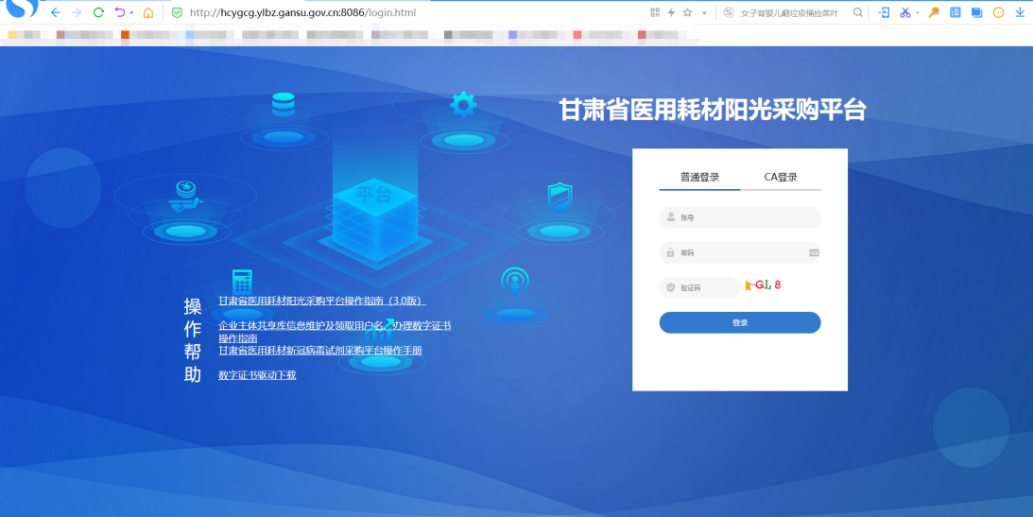 登陆成功后，点击医用耗材带量采购【耗材带量采购】进入采购页面，如下图；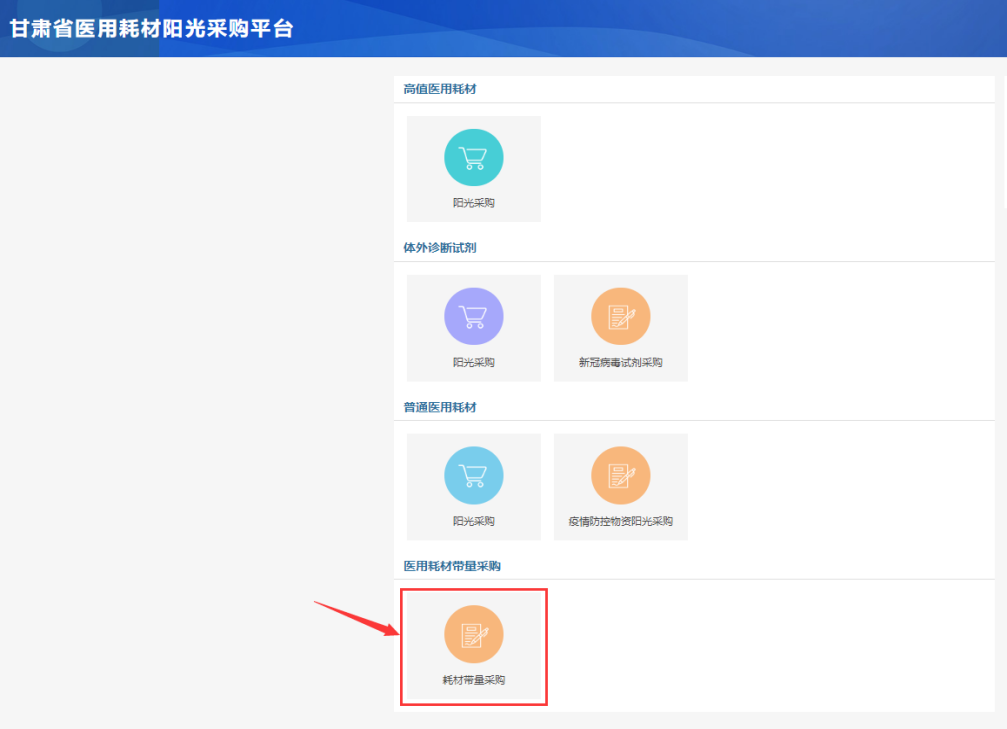 第三章 关节系统带量采购3.1关节系统采购目录点击【关节系统带量采购模块】>【关节系统采购目录】，可查看所有关节系统产品信息，列表上方搜索栏可查询、定位所需产品，如下图：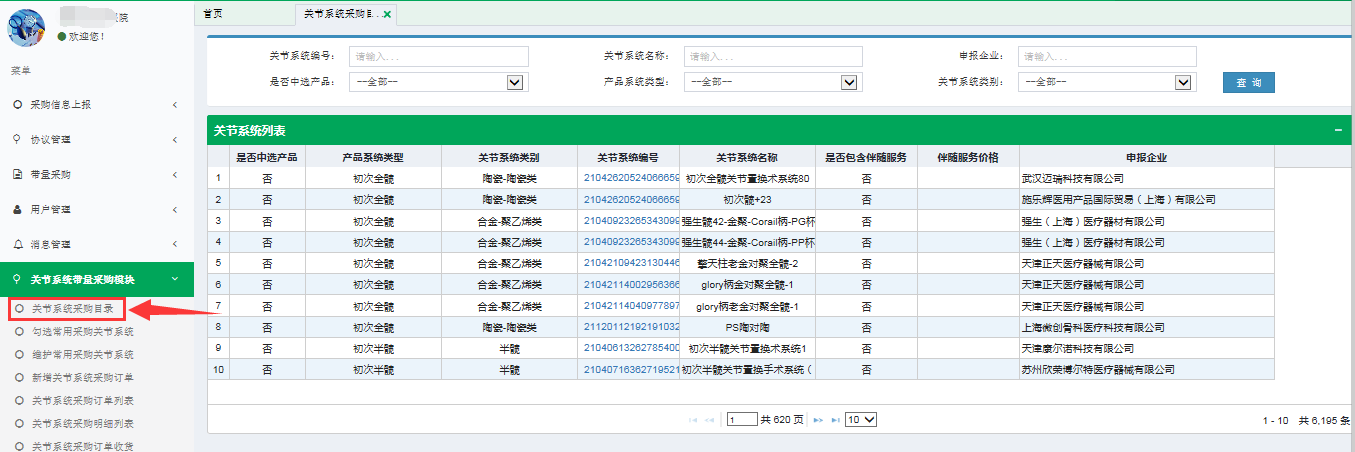 3.2勾选常用采购关节系统点击【关节系统带量采购模块】>【勾选常用采购关节系统】，选中需要加入采购目录的关节产品后，点击下方【加入常用采购目录】即可将所勾选常用关节系统加入本院目录，如下图：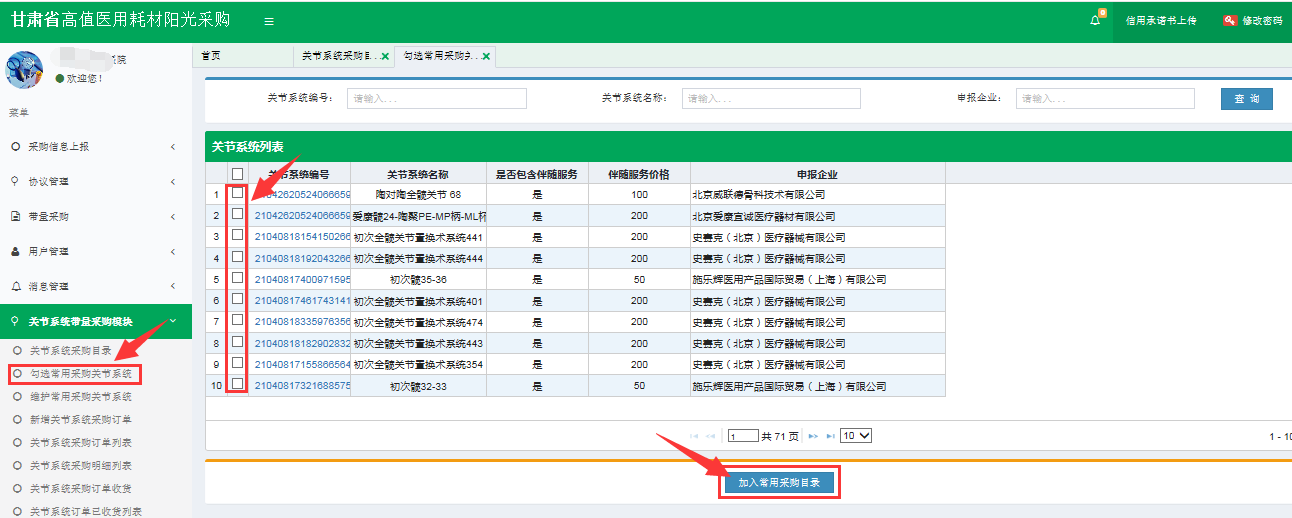 3.3维护常用采购关节系统点击【关节系统带量采购模块】>【维护常用采购关节系统】，可维护关节系统产品的配送企业、调整关节系统的管理状态、调整产品是否需要伴随服务，如下图：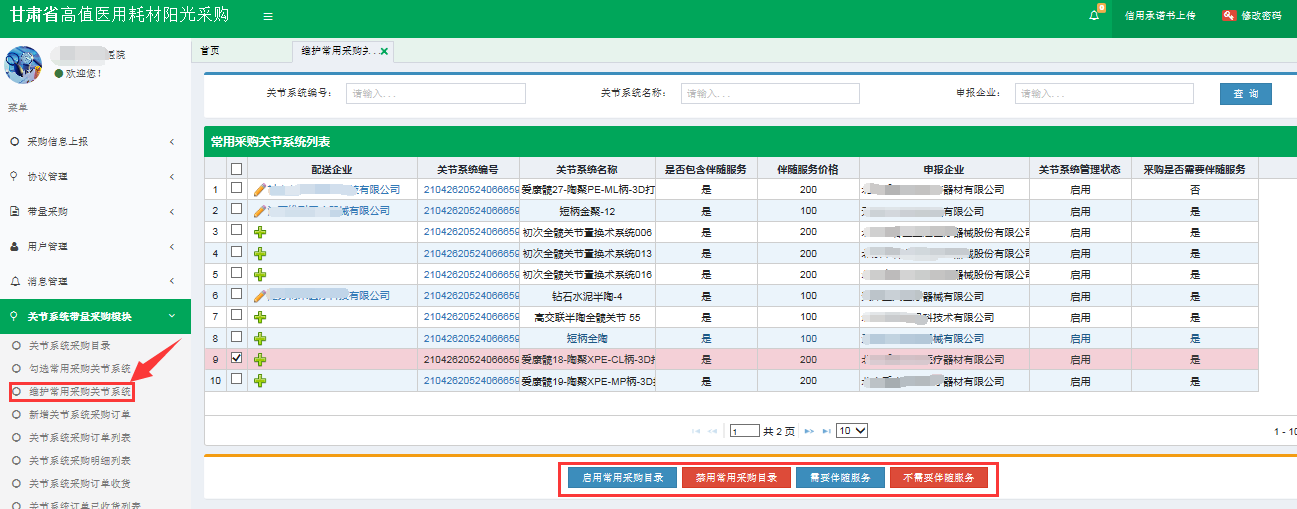 点击进入选择配送企业页面，勾选配送企业后点击下方【设置配送企业】即完成配送企业维护；点击可更换已选择的配送企业，勾选需要更换的配送企业后点击下方【设置配送企业】即完成配送企业的更换，如下图：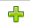 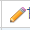 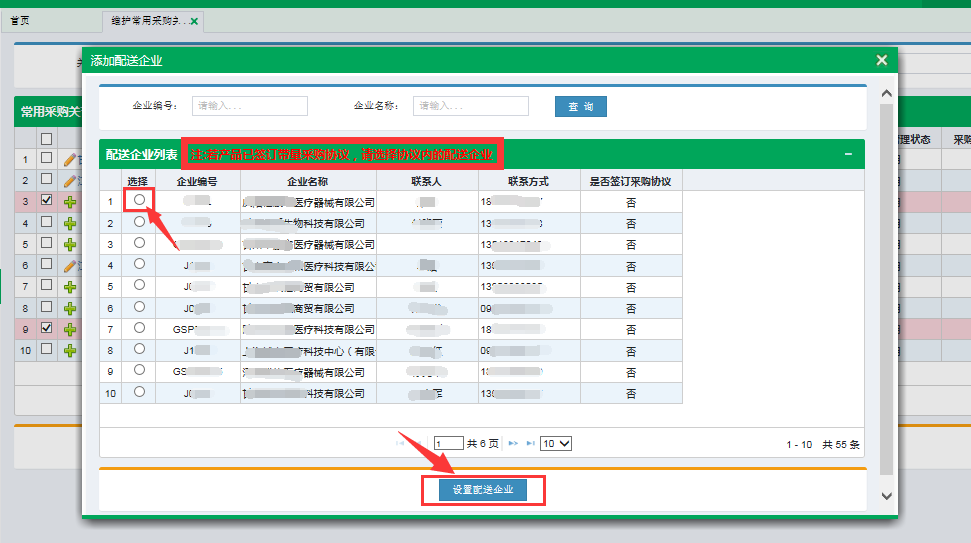 【启用常用采购目录】：可将禁用状态下的目录启用；【禁用常用采购目录】：可将选中的采购目录设置为禁用状态，禁用状态下暂不可采购；【需要伴随服务】：选中产品后点击下方【需要伴随服务】，可将该产品设置为需要伴随服务；【不需要伴随服务】：采购目录产品默认为【需要伴随服务】，选中该产品后点击下方【不需要伴随服务】，可将该产品设置为不需要伴随服务；如下图：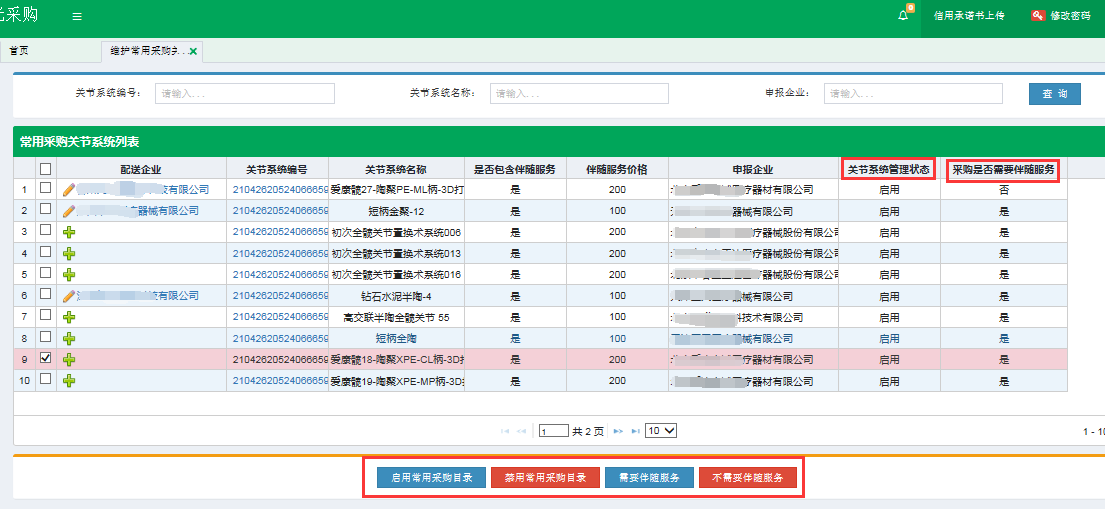 3.4新增关节系统采购订单点击【关节系统带量采购模块】>【新增关节系统采购订单】，采购模式分为【备货采购】和【补单采购】两种采购模式，如下图：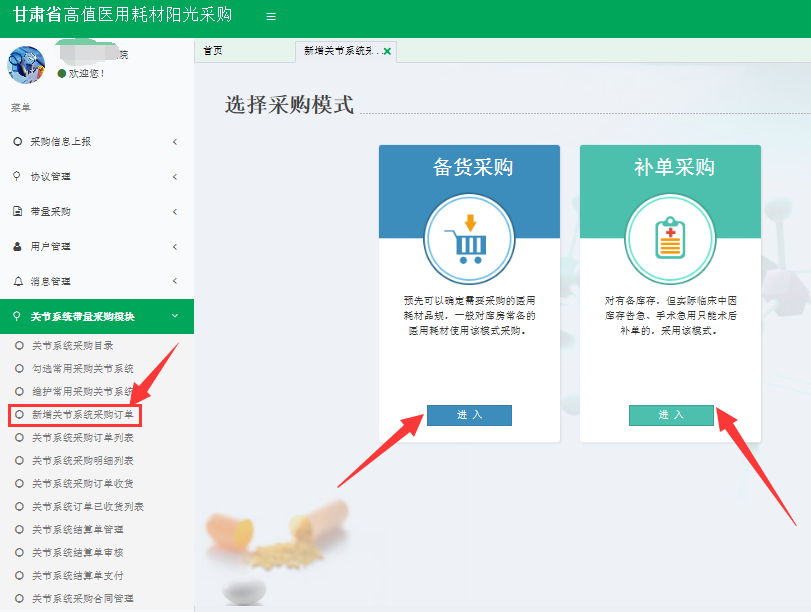 【备货采购】填写订单基本信息：填写配送截止时间后，点击下方【下一步】，如下图；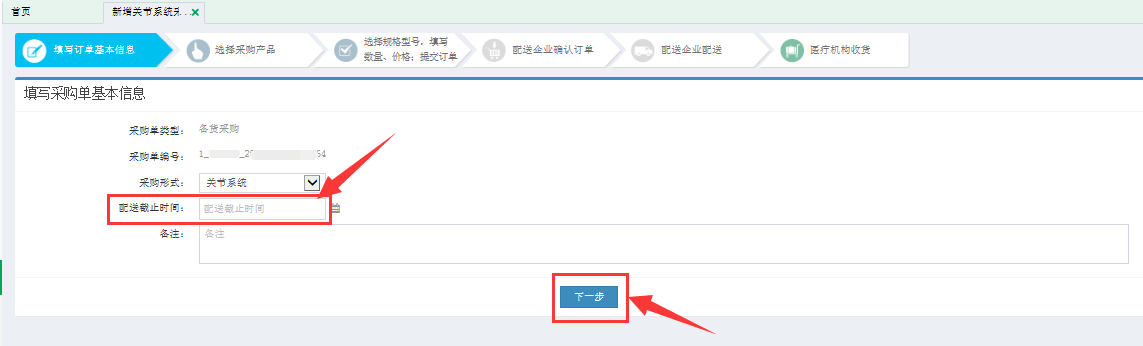 选择采购产品：勾选需要采购的产品，点击下方【加入采购单】，点击【下一步】进入选择规格型号页面，点击【上一步】则会返回至填写订单基本信息页面，如下图：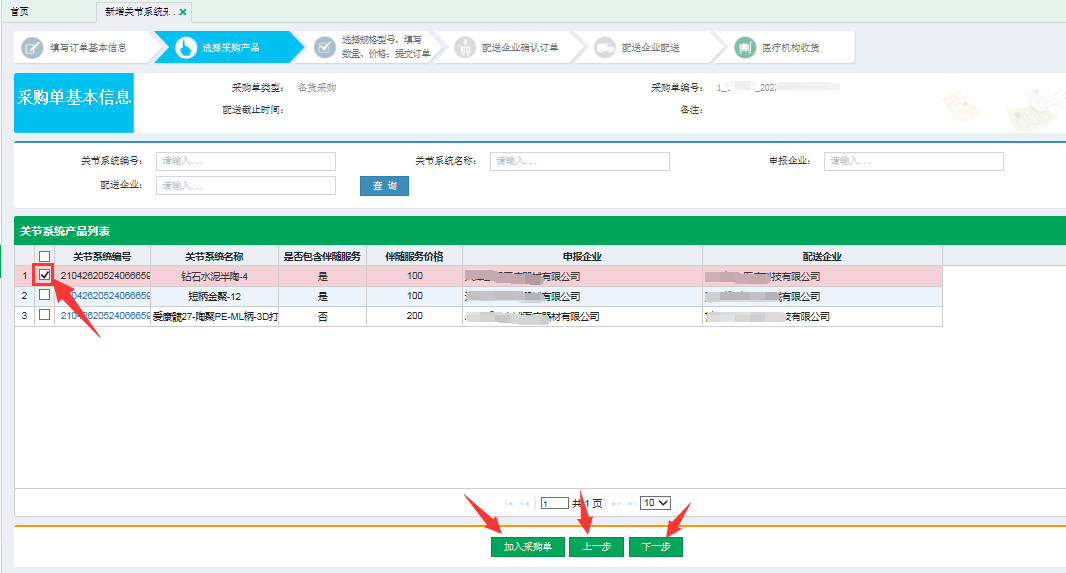 选择规格型号、填写数量、价格、提交订单：填写采购数量、设置采购产品参数，如下图：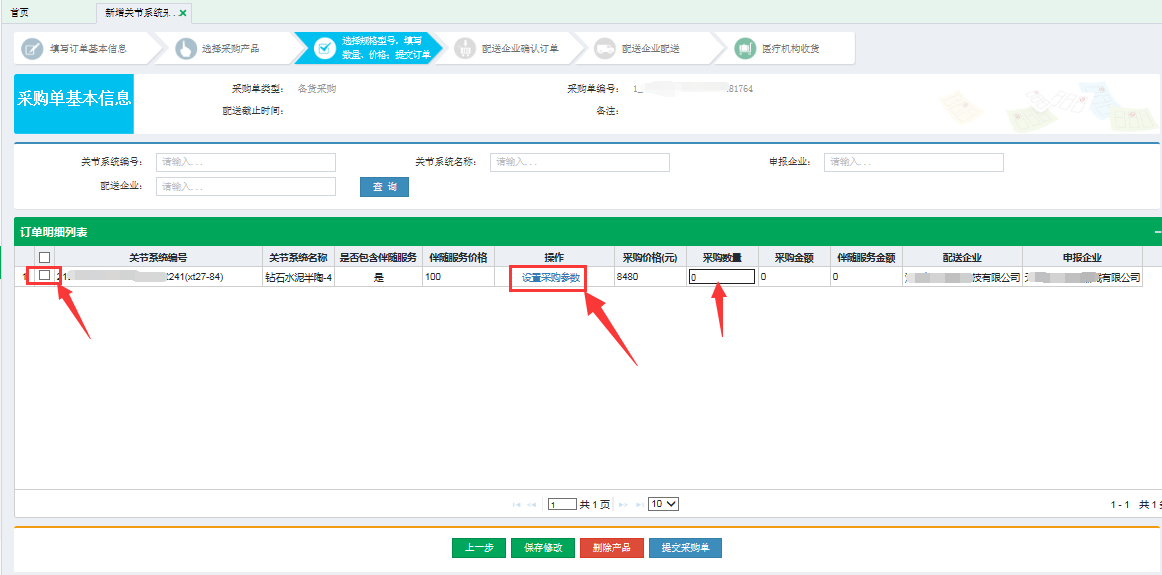 点击订单目录内【设置采购参数】，进入选择所产品的规格型号页面，注意：非固定部件默认每套采购数量为2，可根据实际使用情况自行调整非固定部件的每套采购数量，非固定部件数量修改之后点击，如下图：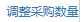 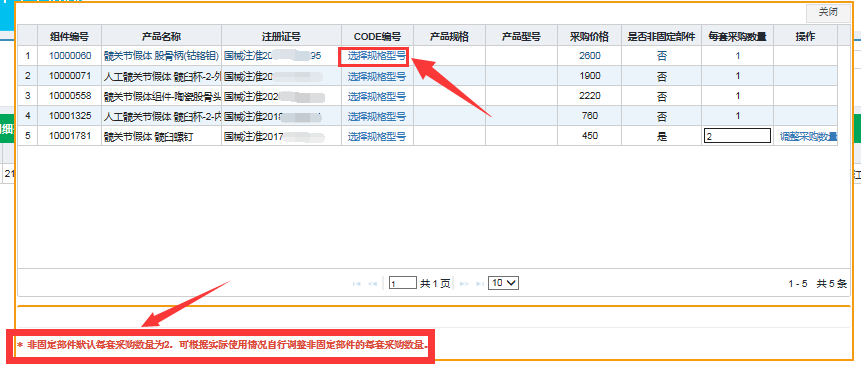 点击【选择规格型号】，进入产品规格型号页面，找到采购所需规格型号后双击选择，注意下方红色提示，如下图：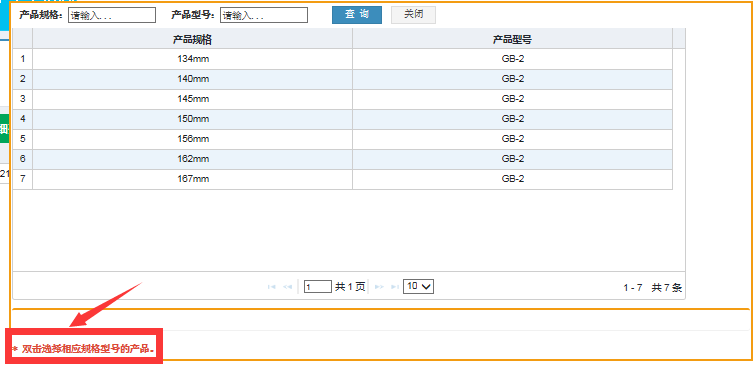 填写采购数量、设置采购产品参数完成后，勾选需要提交的订单点击【保存修改】，点击【提交采购单】将订单提交至配送方，点击【上一步】则会返回至选择采购产品页面，点击【删除产品】即可将选中的订单产品删除；如下图：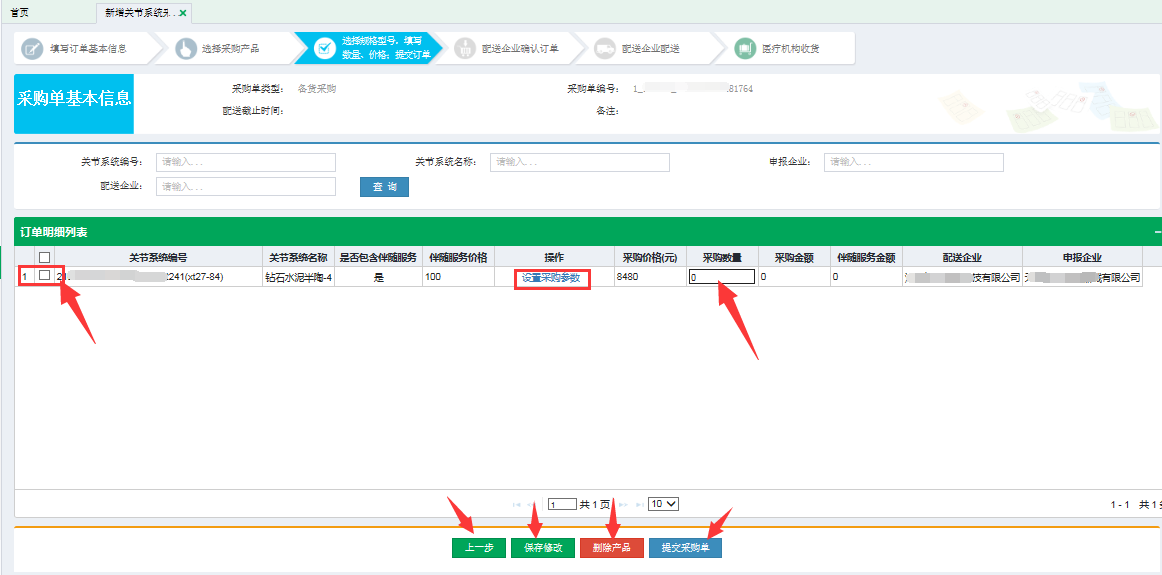 【补单采购】填写订单基本信息：填写配送截止时间后，点击下方【下一步】，如下图：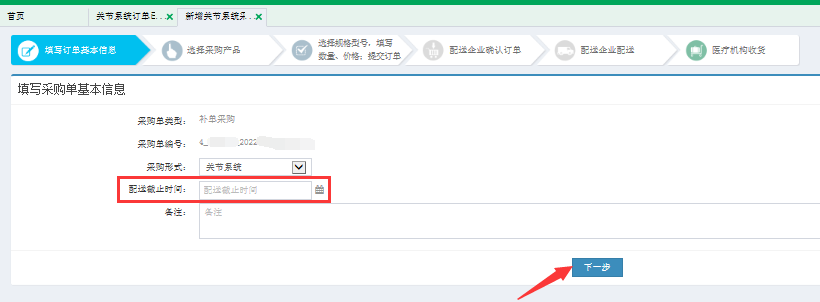 选择采购产品：勾选需要采购的产品，点击下方【加入采购单】并点击【下一步】进入选择规格型号页面，点击【上一步】则会返回至填写订单基本信息页面，如下图：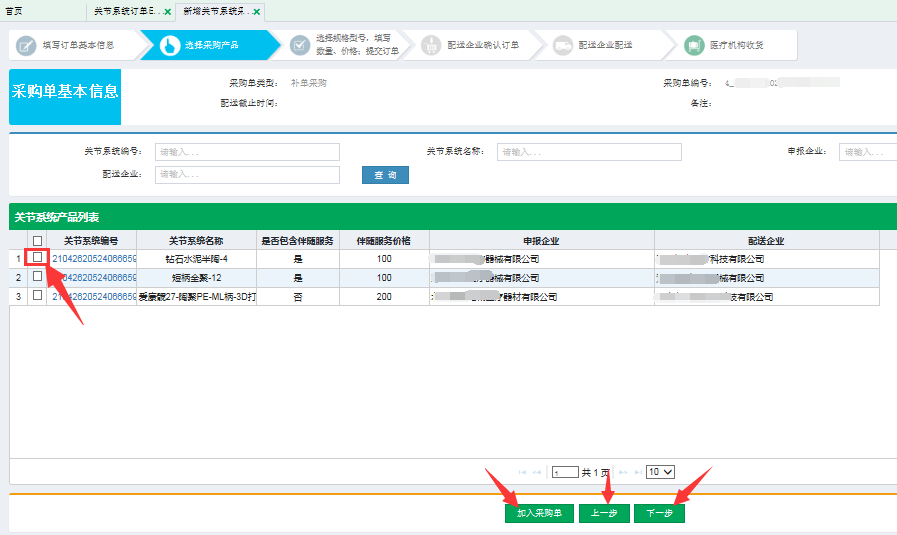 选择规格型号、填写数量、价格、提交订单：填写采购数量、设置采购产品参数，如下图：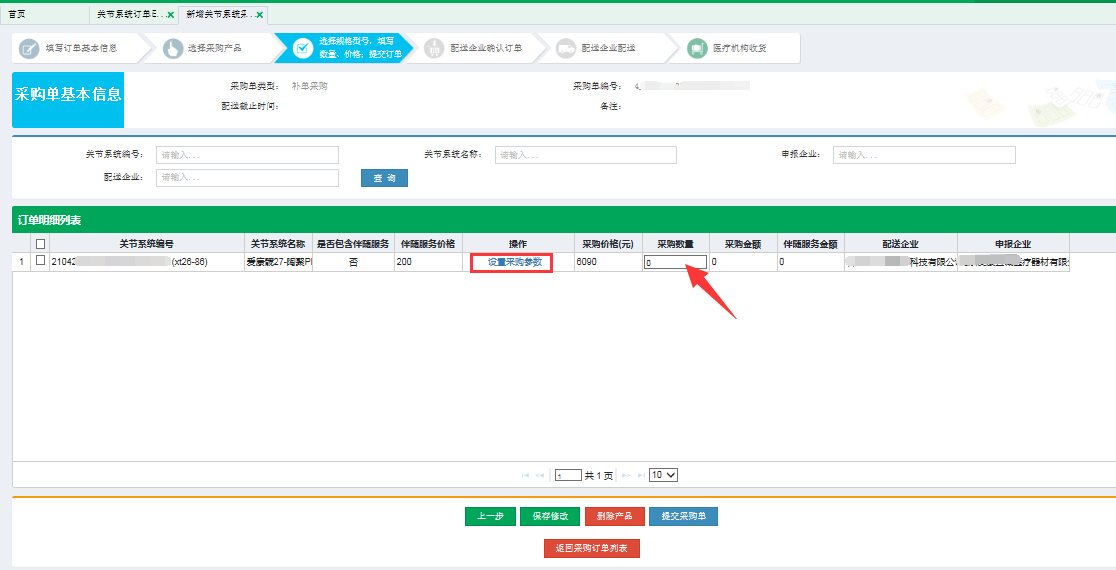 点击订单目录内【设置采购参数】，进入选择所产品的规格型号页面，注意：非固定部件默认每套采购数量为2，可根据实际使用情况自行调整非固定部件的每套采购数量，非固定部件数量修改之后点击，如下图：点击【选择规格型号】，进入产品规格型号页面，找到采购所需规格型号后双击选择，注意下方红色提示，如下图：填写采购数量、设置采购产品参数完成后，勾选需要提交的订单点击【保存修改】，点击【提交采购单】将订单提交至配送方，点击【上一步】则会返回至选择采购产品页面，点击【删除产品】即可将选中的订单产品删除；如下图：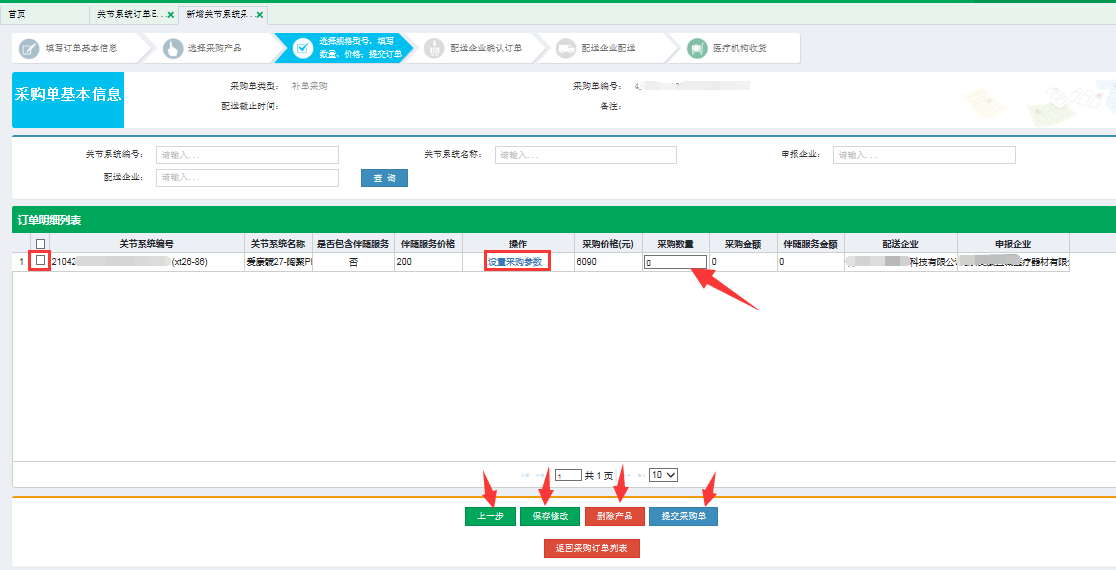 3.5关节系统采购订单列表点击【关节系统带量采购模块】>【关节系统采购订单列表】点击可返回订单编辑页面重新编辑订单；点击可删除未提交的采购订单；点击可以撤销已提交配送未响应的订单；点击可再次购买该订单内的产品；点击订单编号可进入订单明细查看页面；如下图：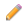 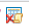 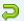 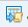 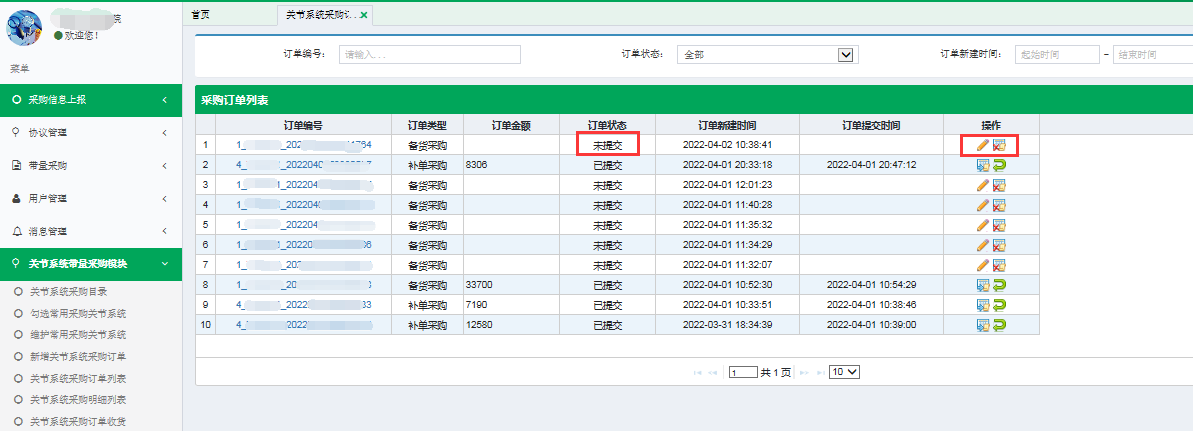 3.6关节系统采购明细列表点击【关节系统带量采购模块】>【关节系统采购明细列表】，提供采购订单信息查看，页面下方【导出】按钮可导出当前页面显示订单，如下图：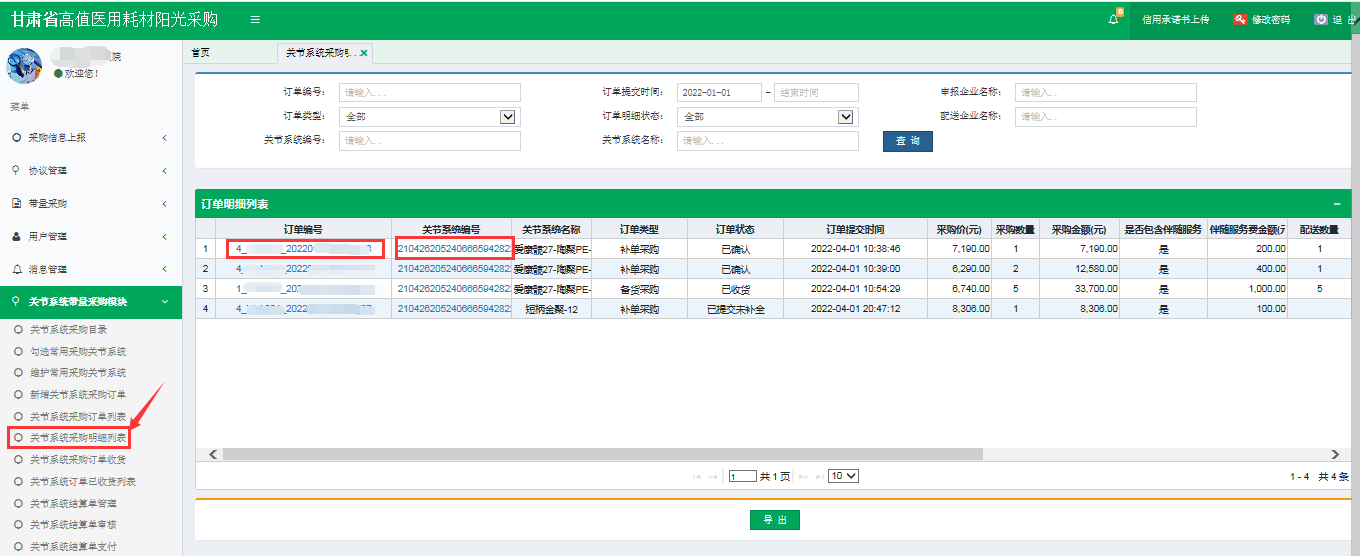 点击订单编号，可进入详细订单明细查看，如下图：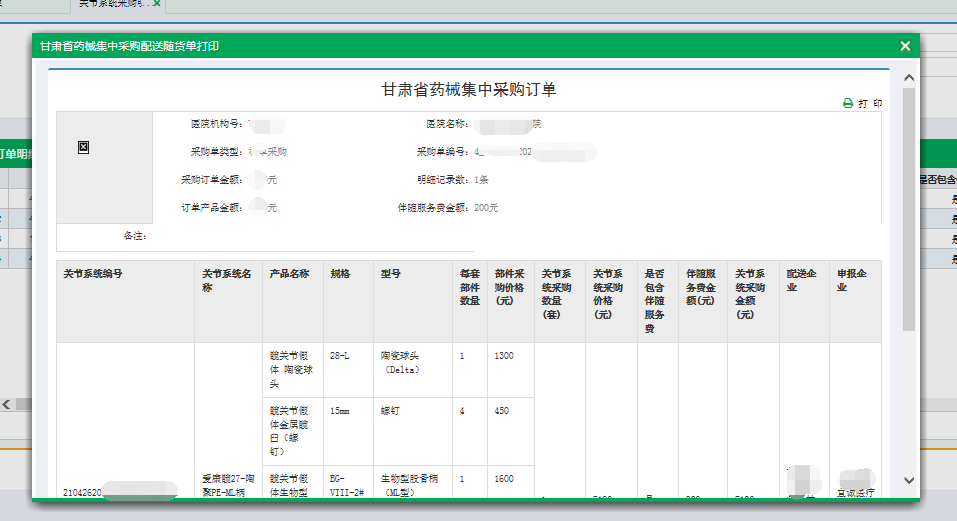 点击关节系统编号，可进入查看关节系统部件产品信息列表，如下图：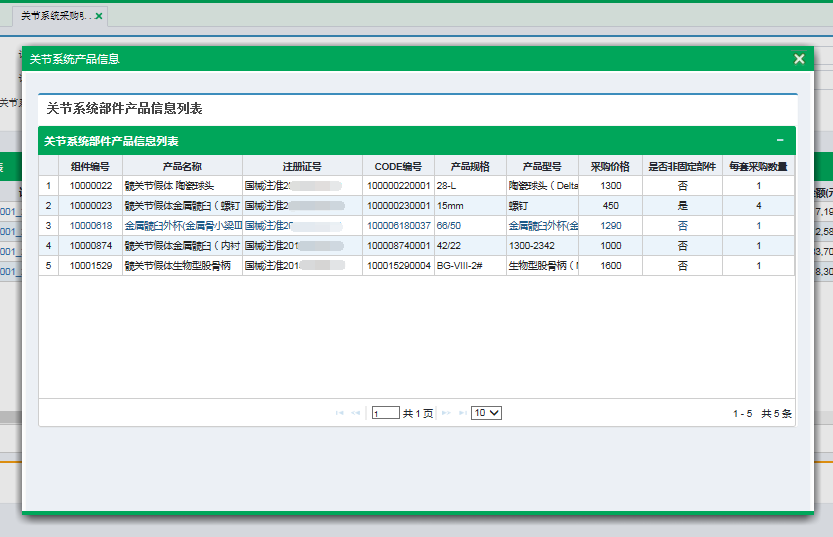 3.7关节系统采购订单收货点击【关节系统带量采购模块】>【关节系统采购订单收货】【备货采购】填写收货数量并勾选该条订单信息后点击下方【收货】，可对已响应配送订单进行收货；填写拒收原因并勾选该条订单信息后点击下方【拒收】，可对拒收该订单；【补单采购】无需手动收货，配送企业响应后系统自动收货；如下图：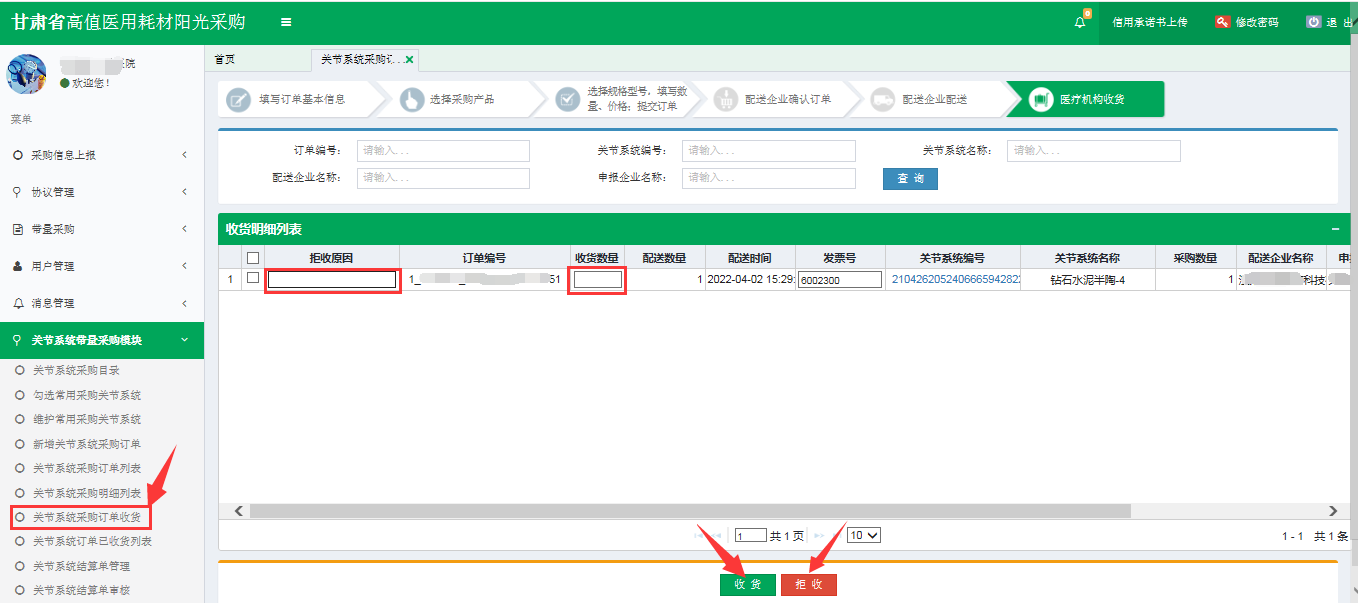 3.8关节系统订单已收货列表点击【关节系统带量采购模块】>【关节系统订单已收货列表】可以查看所有已收货订单详细信息，如下图；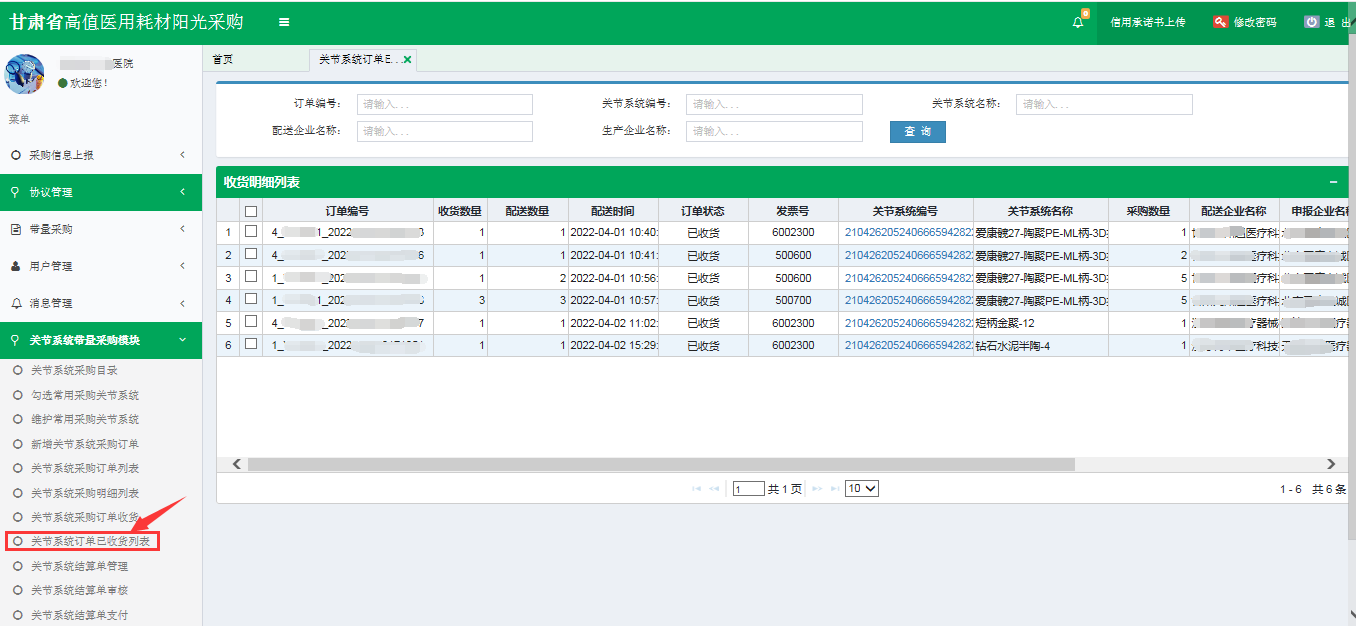 3.9关节系统结算单管理点击【关节系统带量采购模块】>【关节系统结算管理】，点击页面下方【新增结算单】按钮，同一配送企业的备货采购订单和补单采购订单可一同结算；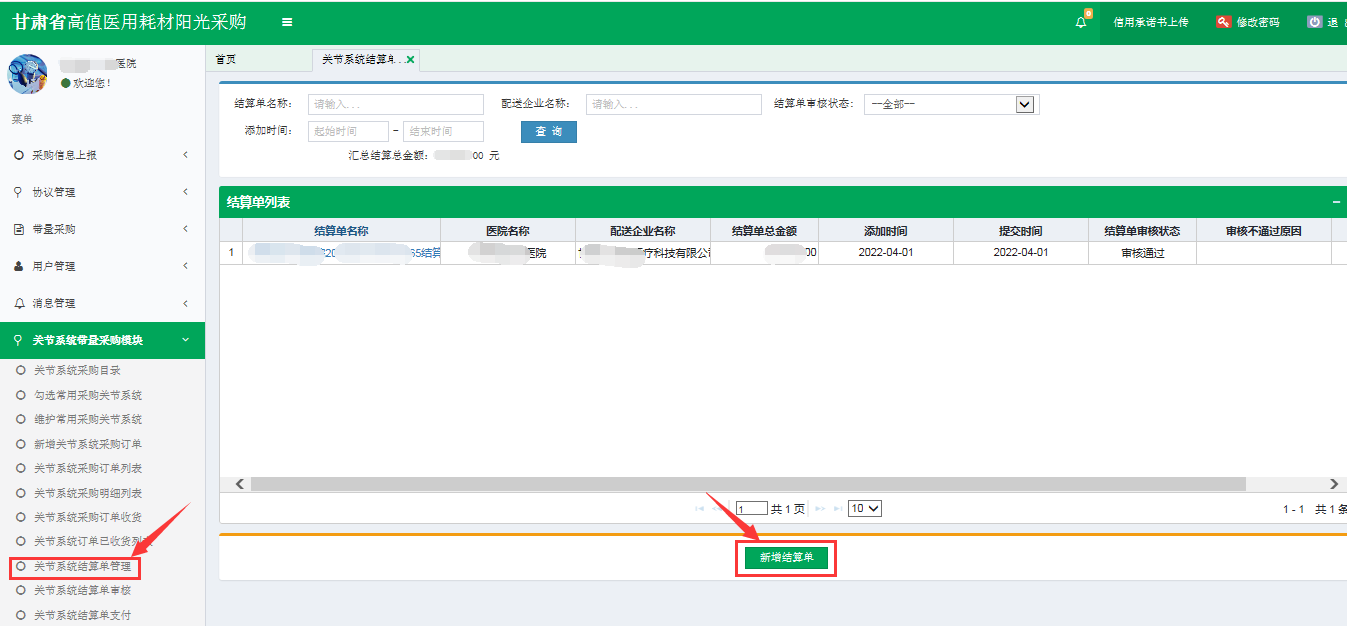 填写结算单基本信息:点击选择配送企业名称，双击选择配送企业后，后点击【下一步】，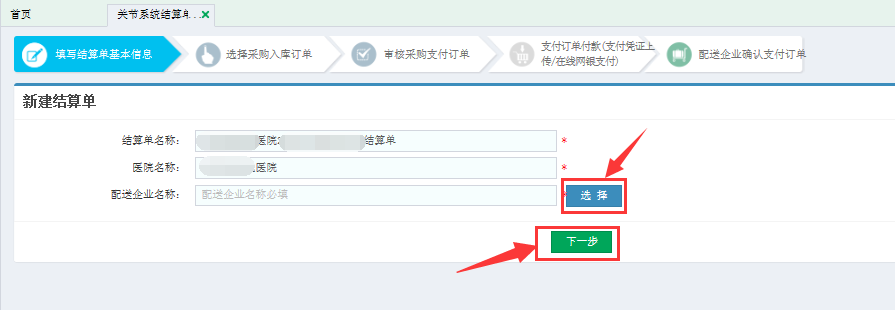 双击选择配送企业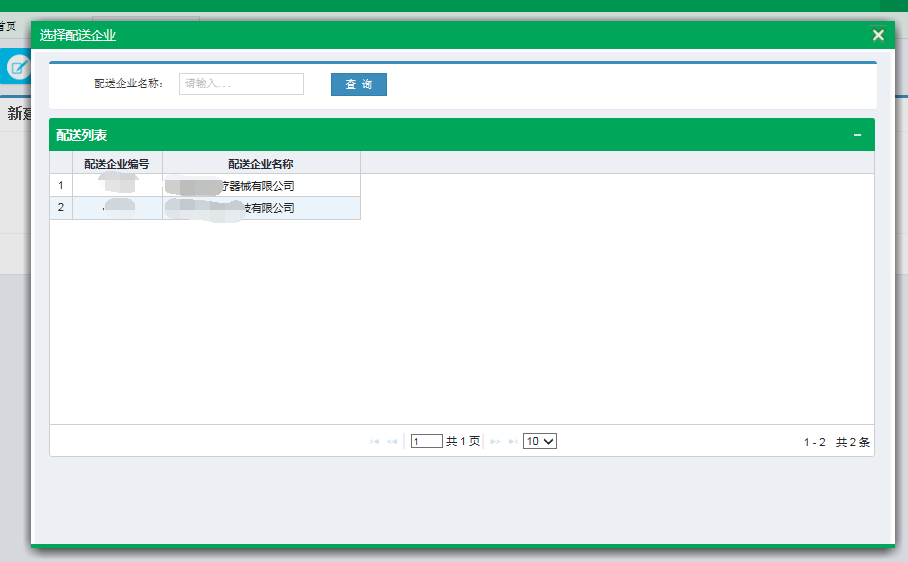 勾选需要加入结算单的订单明细，点击【加入结算单】后点击【下一步】，如下图：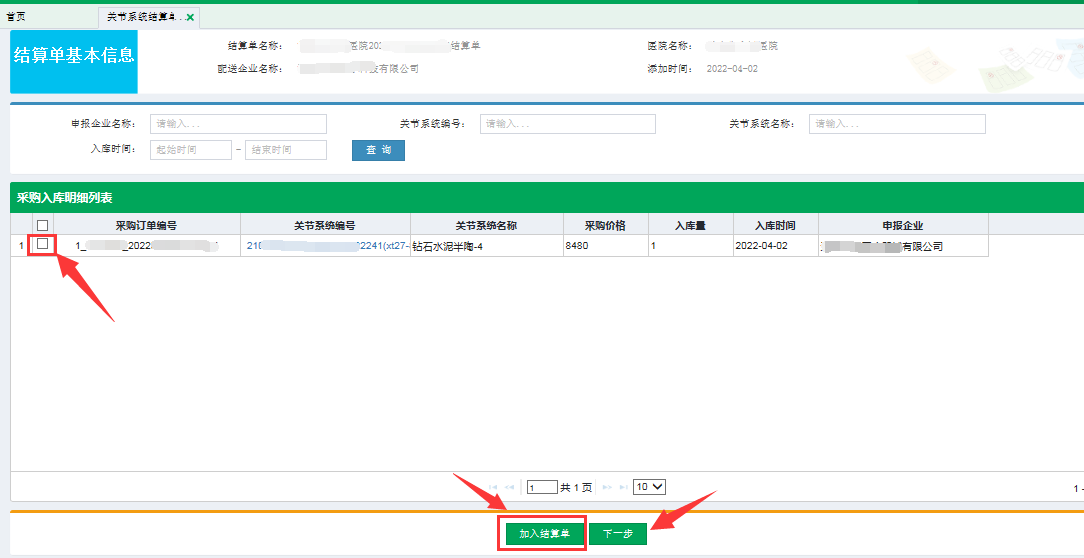 勾选订单明细，点击【添加结算明细】可在结算单内添加需结算的采购明细，点击【提交】即完成结算单添加；点击【删除结算明细】，即将勾选明细从结算单中删除；点击【返回列表】页面返回至结算单管理列表页面；如下图：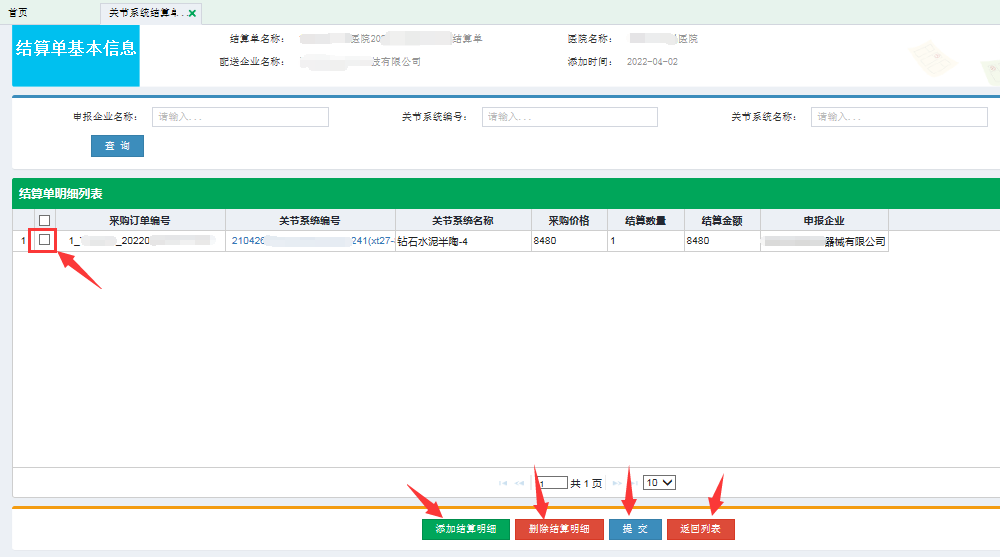 3.10关节系统结算单审核点击【关节系统带量采购模块】>【关节系统结算审核】，页面只显示需要审核的结算单，如下图：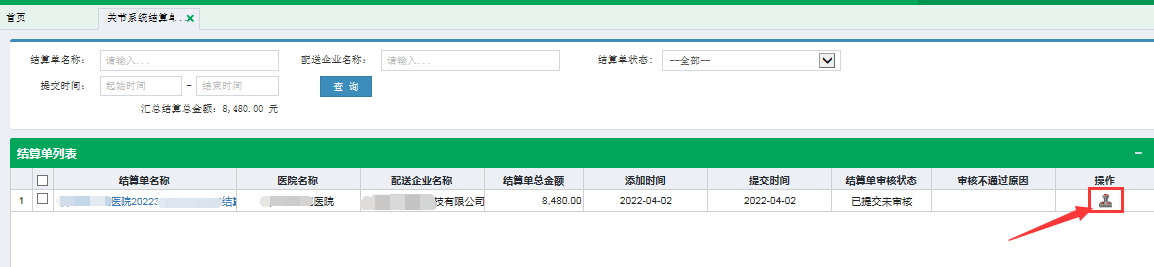 点击结算单操作按钮进入结算单审核页面，点击【审核通过】结算单进入支付，填写审核不通过原因并点击【审核不通过】可重新编辑该结算单明细；如下图：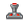 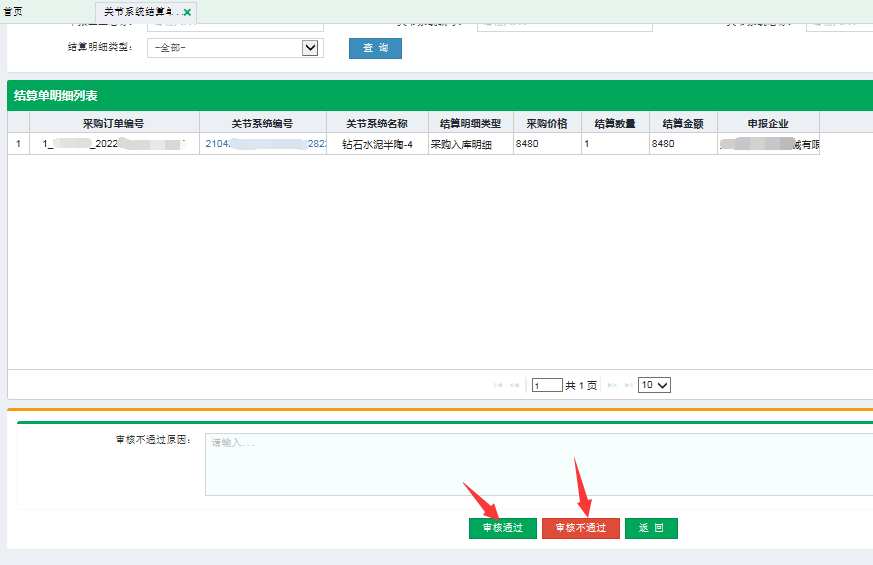 3.11关节系统结算单支付点击【关节系统带量采购模块】>【关节系统结算支付】点击需要结算的订单后面的操作按钮，进入结算页面，如下图：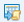 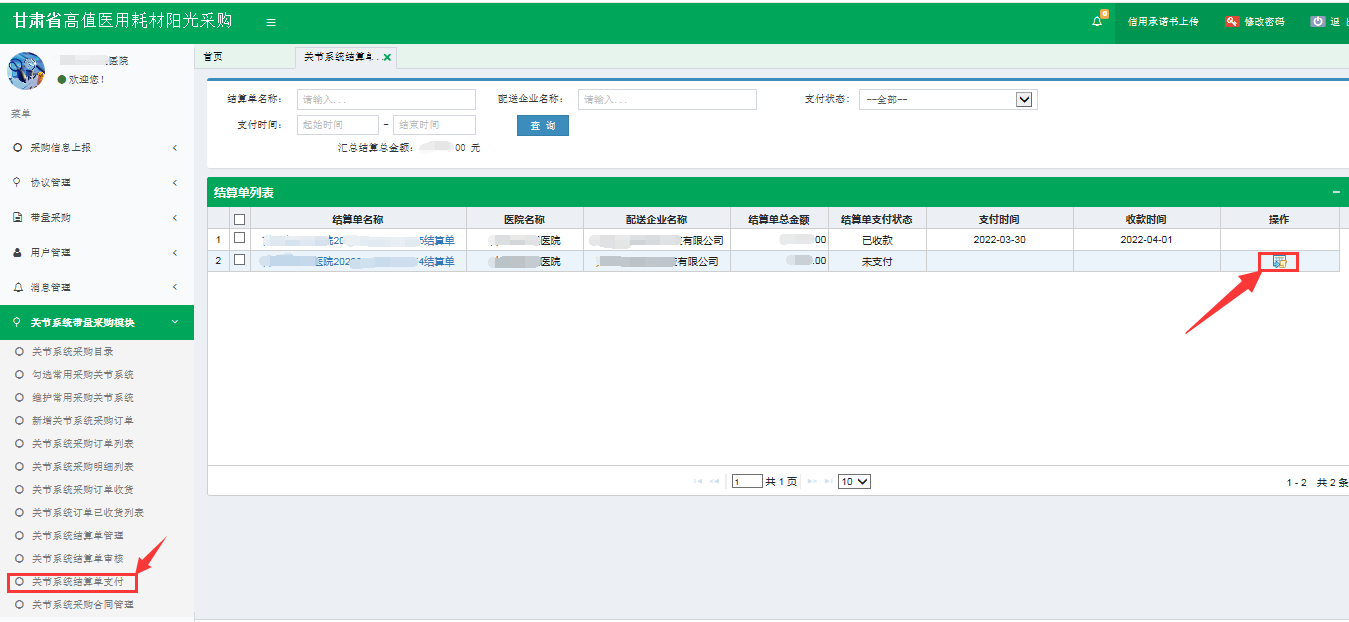 支付凭证上传第一步：【图片管理】>【图片上传】，图片分类选择上传图片，文件夹选择支付凭证需要上传的指定文件夹，然后点击选择图片，如下图：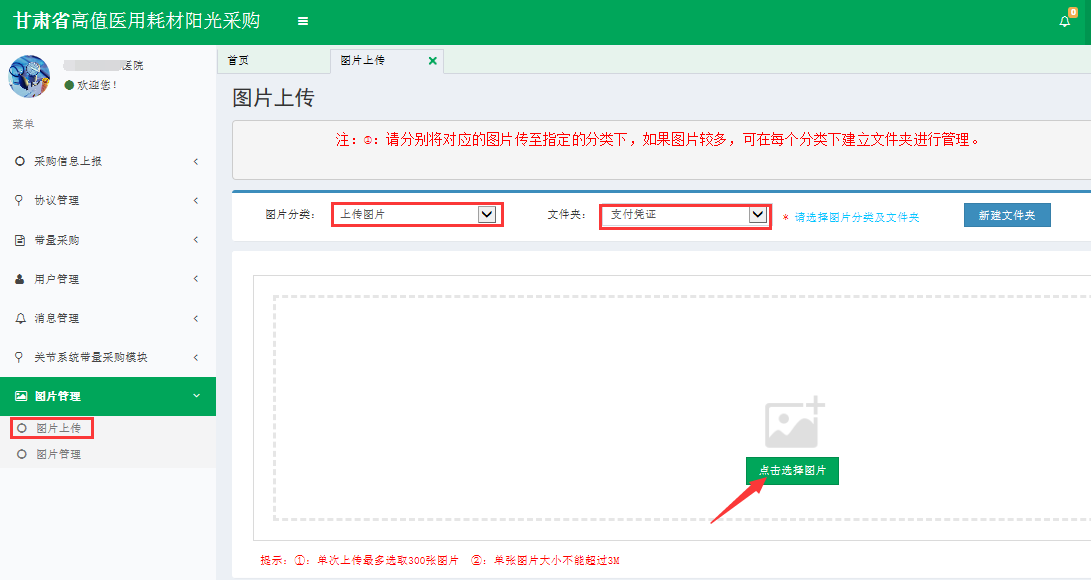 选定需要上传的图片后，点击右下方的【开始上传】按钮完成图片上传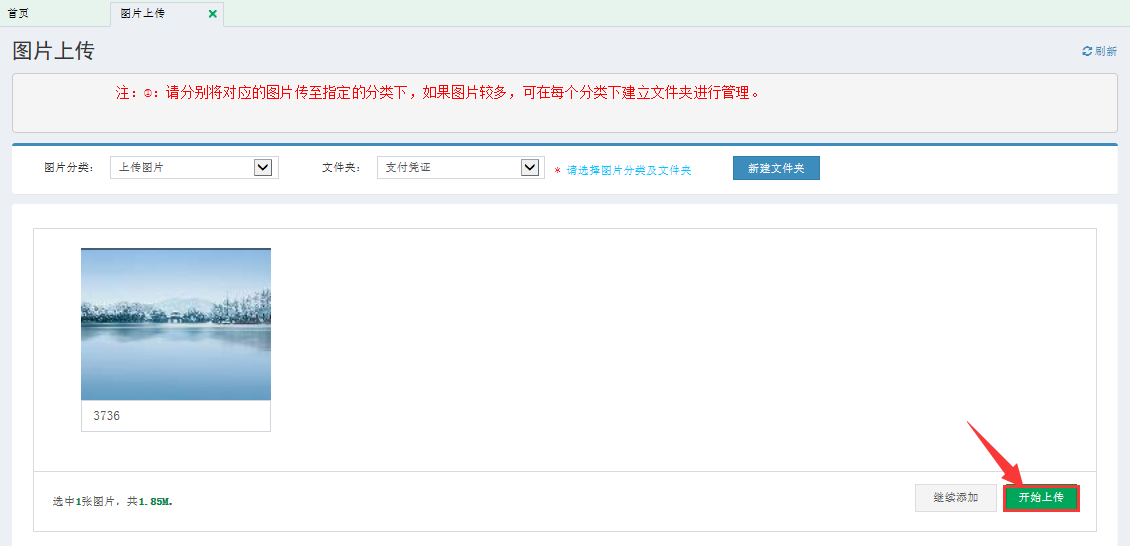 第二步：回到支付凭证上传页面，点击上传支付凭证，如下图：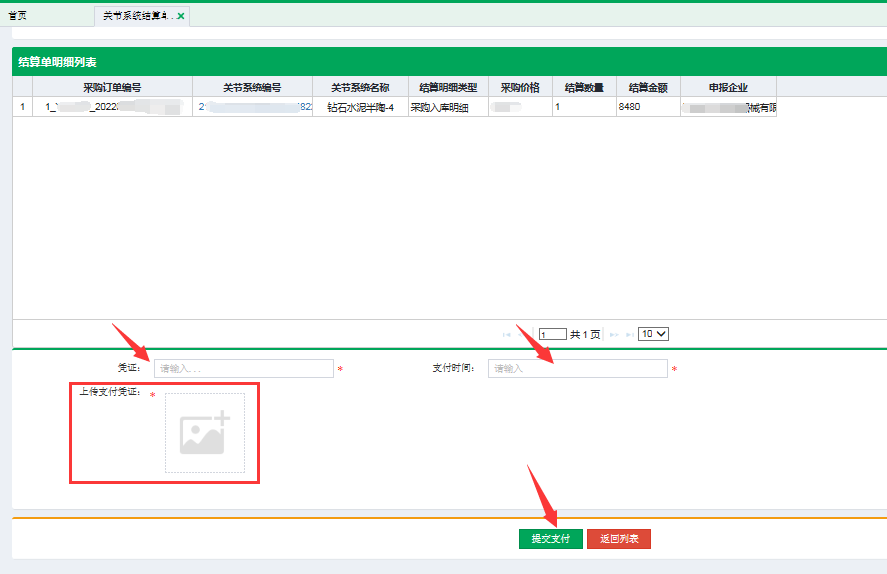 图片分类选择上传图片，文件夹选择支付凭证上传时指定的文件夹，点击【查询】，找需要上传的支付凭证后，勾选该图片饼干点击下方【确认】按钮完成支付凭证上传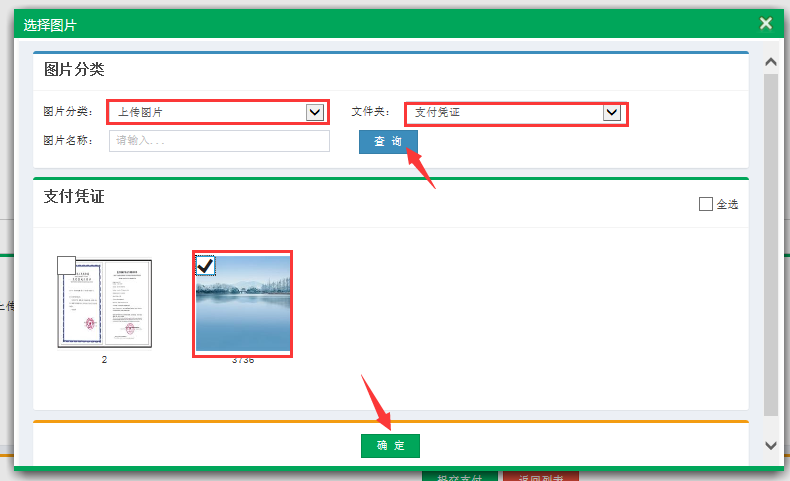 填写凭证、支付时间、并上传支付凭证完成后，点击页面下方【提交支付】即可完成结算单支付，如下图：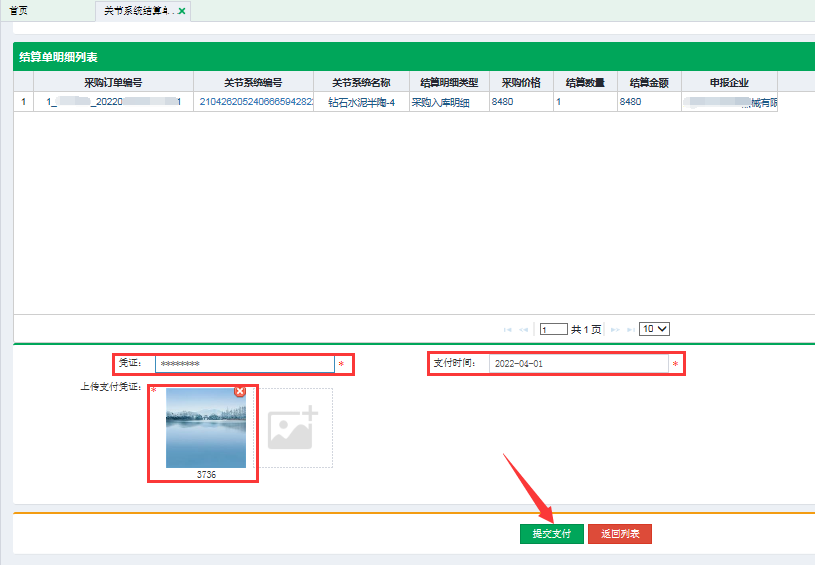 